Association Départementale d’Action Sociale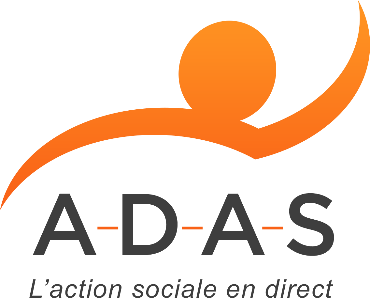 BULLETIN D’ADHESION INDIVIDUELLEPOUR 2020Monsieur le Président,Je vous prie de bien vouloir reconduire mon adhésion à l’A-D-A-S.J’en profite pour communiquer mes nouvelles coordonnées :Nom et Prénom :Adresse : 	Téléphone : Email : J’ai bien noté que si je ne vous retourne pas ce bulletin, accompagné d’un chèque de 70 euros à l’ordre de l’A-D-A-S, vous me radierez des effectifs de l’A-D-A-S ce qui entraînera automatiquement :ma radiation de tous les contrats groupes dont je peux bénéficier par votre intermédiaire,la perte définitive de ma qualité de membre de l’A-D-A-S.A				, leSignature